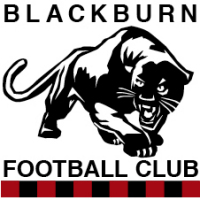 We are committed to Child Safety standards and we are a child safe clubBlackburn Junior Football Club Policy Document (2017):During the interview process, applicants should be able to demonstrate knowledge of the Blackburn Football Club Juniors Policy Document (2016), and how they would support the policy guidelines. The Policy document is located at www.blackburnfc.com.au  under the “Juniors – Juniors Club Policies” Tab.Level  1 Coaching Qualification and Working with Children Check:Our coaches must have: A Level  1 coaching qualification or in receipt of a Level 1 coaching qualification by      May 31 in the year that they are coaching (NB the Club will pay the fees for attending a      Level  1 course). A valid working with children check prior to the commencement of pre-season training      and for the duration of the season.NOTE: All applications must be received by close of business Friday the 29th of September, 2017 to blackburnjnr@efl.org.au   Applicants may append additional information.  Interviews are planned for Sunday 22nd October 2017.For any queries please contact Tim Jacobs (0412 411 773) or Pat Mannix – (0411 748 790).       Applicant’s Signature       __________________________    Date ___/____/__________ Applicant NameAddress: Telephone: : e-mail: Position (s) Applied for: Qualifications:  Experience: Supporting Statement:How will you retain and attract players to Blackburn?How will you develop the            team?Describe your proposed game style.Indicate your nominated support team (ie; Assistant, Runner, Trainer)Do you have future aspirations at Blackburn beyond coaching 